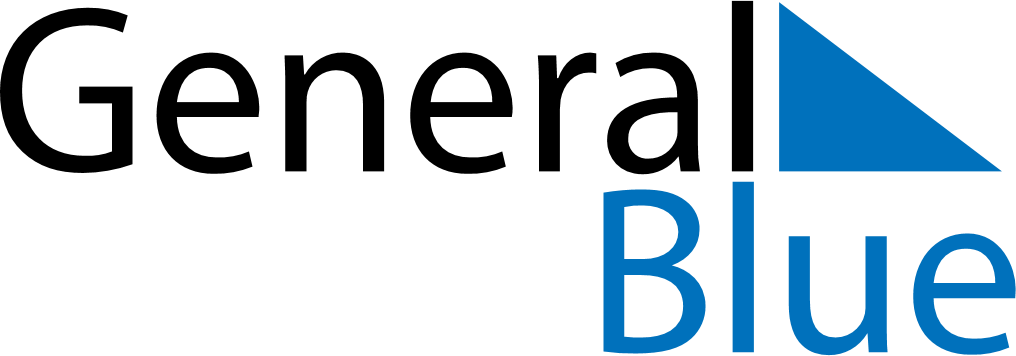 January 2019January 2019January 2019January 2019JapanJapanJapanMondayTuesdayWednesdayThursdayFridaySaturdaySaturdaySunday1234556New Year’s DayJanuary 2ndJanuary 3rd78910111212131415161718191920Coming of Age Day212223242526262728293031